Long Profile – River GaronneLocational & River Course Information 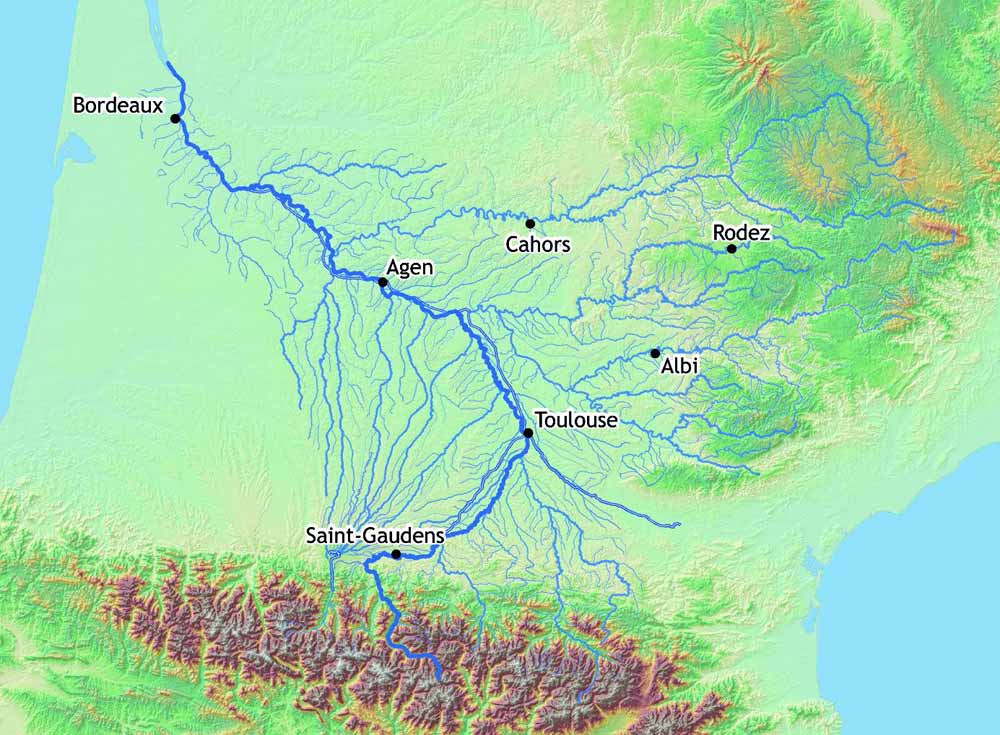 